О внесении изменений в постановление Администрации Смоленской области от 22.07.2021 № 486 Администрация Смоленской области  п о с т а н о в л я е т:Внести в постановление Администрации Смоленской области от 22.07.2021 
№ 486 «Об утверждении Порядка предоставления субсидий в рамках реализации областной государственной программы «Развитие сельского хозяйства и регулирование рынков сельскохозяйственной продукции, сырья и продовольствия в Смоленской области» сельскохозяйственным товаропроизводителям (кроме граждан, ведущих личное подсобное хозяйство) на приобретение племенного молодняка» 
(в редакции постановлений Администрации Смоленской области 
от 27.09.2021 № 630, от 08.08.2022 № 545) следующие изменения:1) заголовок и текст после слов «(кроме граждан, ведущих личное подсобное хозяйство)» дополнить словами «, а также организациям на возмещение части затрат»;2) в Порядке предоставления субсидий в рамках реализации областной государственной программы «Развитие сельского хозяйства и регулирование рынков сельскохозяйственной продукции, сырья и продовольствия в Смоленской области» сельскохозяйственным товаропроизводителям (кроме граждан, ведущих личное подсобное хозяйство) на приобретение племенного молодняка, утвержденном указанным постановлением:- наименование после слов «(кроме граждан, ведущих личное подсобное хозяйство)» дополнить словами «, а также организациям на возмещение части затрат»;- в пункте 1:- абзац первый после слов «(кроме граждан, ведущих личное подсобное хозяйство)» дополнить словами «, а также организациям на возмещение части затрат»;- абзац третий изложить в следующей редакции:«В целях настоящего Порядка:»;- дополнить абзацами следующего содержания:«- под племенным молодняком понимается племенной молодняк крупного рогатого скота (телки в возрасте от 6 месяцев и старше и (или) нетели, предназначенные для разведения) и коз (козочки в возрасте от 4 месяцев до 2 лет);- под организацией понимается организация, осуществляющая производственную деятельность в молочном скотоводстве на территории Смоленской области, представляющая в Департамент Смоленской области по сельскому хозяйству и продовольствию (далее также – Департамент) отчетность о финансово-экономическом состоянии товаропроизводителя агропромышленного комплекса по формам, которые установлены Министерством сельского хозяйства Российской Федерации (далее - отчетность).»;- в абзаце втором пункта 3 слова «при формировании» заменить словами «не позднее 15-го рабочего дня, следующего за днем принятия», слово «проекта» исключить;- в пункте 4 слова «(далее также - Департамент)» исключить;- пункт 6 после слов «индивидуальных предпринимателей» дополнить словами «, а также организациям», дополнить словами «(далее – сельскохозяйственные товаропроизводители)»;- в пункте 7:- в абзаце втором слова «недоимки по уплате налогов, сборов» заменить словами «неисполненной обязанности по уплате налогов, сборов, страховых взносов»;- абзац четвертый изложить в следующей редакции:«- неотнесение сельскохозяйственного товаропроизводителя к иностранному юридическому лицу, в том числе местом регистрации которого является государство или территория, включенные в утверждаемый Министерством финансов Российской Федерации перечень государств и территорий, используемых для промежуточного (офшорного) владения активами в Российской Федерации (далее также - офшорные компании), а также российскому юридическому лицу, в уставном (складочном) капитале которого доля прямого или косвенного (через третьих лиц) участия офшорных компаний в совокупности превышает 25 процентов (если иное не предусмотрено законодательством Российской Федерации). При расчете доли участия офшорных компаний в капитале российских юридических лиц не учитывается прямое и (или) косвенное участие офшорных компаний в капитале публичных акционерных обществ (в том числе со статусом международной компании), акции которых обращаются на организованных торгах в Российской Федерации, а также косвенное участие таких офшорных компаний в капитале других российских юридических лиц, реализованное через участие в капитале указанных публичных акционерных обществ;»;- абзац одиннадцатый после слов «в случае приобретения племенного молодняка» дополнить словами «на территории Российской Федерации»;- абзац пятнадцатый признать утратившим силу;- в пункте 8:- абзац первый после слова «заявление» дополнить словами «по форме согласно приложению № 1 к настоящему Порядку»;- в абзаце втором слова «органов исполнительной власти» заменить словами «исполнительных органов»;- в абзаце четвертом слова «об исполнении сельскохозяйственным товаропроизводителем обязанности по уплате налогов, сборов» заменить словами «об исполнении сельскохозяйственным товаропроизводителем обязанности по уплате налогов, сборов, страховых взносов», слова «(далее – исполнительные органы)» заменить словами «(далее также – исполнительные органы)», слова «по состоянию на дату подачи заявления о состоянии расчетов по налогам, сборам, страховым взносам, пеням, штрафам, процентам в бюджеты бюджетной системы Российской Федерации» заменить словами «о положительном, отрицательном или нулевом сальдо единого налогового счета по состоянию на дату формирования указанной информации»;- в абзаце пятом слова «Фонд социального страхования Российской Федерации» в соответствующем падеже заменить словами «Фонд пенсионного и социального страхования Российской Федерации» в соответствующем падеже;- абзац одиннадцатый после слова «контрактов» дополнить словами 
«, агентских договоров»;- после абзаца четырнадцатого дополнить абзацем следующего содержания:«- разрешение на импорт племенной продукции (материала) по форме, утвержденной приказом Министерства сельского хозяйства Российской Федерации от 17.12.2021 № 852 «Об утверждении формы и порядка выдачи разрешения на импорт племенной продукции (материала)» (представляется в случае подтверждения приобретения племенного молодняка, ввезенного на территорию Российской Федерации, из-за рубежа).»;- абзац шестнадцатый после слова «соглашений» дополнить словами 
«, агентских договоров»;- абзац двадцать пятый изложить в следующей редакции:«- разрешения на импорт племенной продукции (материала) по форме, утвержденной приказом Министерства сельского хозяйства Российской Федерации от 17.12.2021 № 852 «Об утверждении формы и порядка выдачи разрешения на импорт племенной продукции (материала)».»;- в абзаце двадцать седьмом слова «в абзацах одиннадцатом - четырнадцатом» заменить словами «в абзацах одиннадцатом - пятнадцатом», слова «шестнадцатом – двадцать пятом» заменить словами «семнадцатом – двадцать шестом»;- в пункте 10:- после абзаца шестого дополнить абзацами следующего содержания:«50 000 рублей - на 1 голову племенной телки, ввезенной на территорию Российской Федерации из-за рубежа и приобретенной за валюту Российской Федерации;100 000 рублей - на 1 голову племенной нетели, ввезенной на территорию Российской Федерации из-за рубежа и приобретенной за валюту Российской Федерации.»;- абзац одиннадцатый изложить в следующей редакции:«С = (Sк х nк) + (Sт х nт) + (Sн х nн) + (Sр х nр) + (Sи х nи) + (Sтв х nтв) + (Sнв х nнв), где:»;- дополнить абзацами следующего содержания:«Sтв – ставка на 1 голову племенной телки, ввезенной на территорию Российской Федерации из-за рубежа и приобретенной за валюту Российской Федерации (рублей);nтв – количество племенных телок, ввезенных сельскохозяйственным товаропроизводителем на территорию Российской Федерации из-за рубежа и приобретенных за валюту Российской Федерации, в отношении которых предоставляются субсидии на приобретение племенного молодняка (голов);Sнв – ставка на 1 голову племенной нетели, ввезенной на территорию Российской Федерации из-за рубежа и приобретенной за валюту Российской Федерации (рублей);nнв – количество племенных нетелей, ввезенных сельскохозяйственным товаропроизводителем на территорию Российской Федерации из-за рубежа и приобретенных за валюту Российской Федерации, в отношении которых предоставляются субсидии на приобретение племенного молодняка (голов).»;- в приложении № 1:- гриф после слов «(кроме граждан, ведущих личное подсобное хозяйство)» дополнить словами «, а также организациям на возмещение части затрат»;- абзац второй после слов «(кроме граждан, ведущих личное подсобное хозяйство)» дополнить словами «, а также организациям на возмещение части затрат»;- абзац пятый изложить в следующей редакции:«- неотнесение к иностранному юридическому лицу, в том числе местом регистрации которого является государство или территория, включенные в утверждаемый Министерством финансов Российской Федерации перечень  государств и территорий, используемых для промежуточного (офшорного) владения активами в Российской Федерации, а также российскому юридическому лицу, в уставном (складочном) капитале которого доля прямого или косвенного (через третьих лиц) участия офшорных компаний в совокупности превышает 25 процентов (если иное не предусмотрено законодательством Российской Федерации). При расчете доли участия офшорных компаний в капитале российских юридических лиц не учитывается прямое и (или) косвенное участие офшорных компаний в капитале публичных акционерных обществ (в том числе со статусом международной компании), акции которых обращаются на организованных торгах в Российской Федерации, а также косвенное участие таких офшорных компаний в капитале других российских юридических лиц, реализованное через участие в капитале указанных публичных акционерных обществ;»;- гриф приложения № 2 после слов «(кроме граждан, ведущих личное подсобное хозяйство)» дополнить словами «, а также организациям на возмещение части затрат». Временно исполняющий обязанностиГубернатора Смоленской области                                                                В.Н. Анохин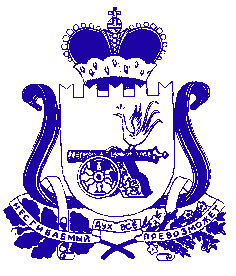 АДМИНИСТРАЦИЯ СМОЛЕНСКОЙ ОБЛАСТИП О С Т А Н О В Л Е Н И Еот 22.06.2023 № 323